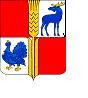 О внесении изменений в постановление Администрации муниципального района ИсаклинскийСамарской области от 26.03.2013 г. № 247          В целях приведения в соответствие нормативно-правовых актов администрации муниципального района Исаклинский  Самарской области в сфере сельскохозяйственного производства, в соответствии с постановлением  Правительства Самарской области от 21.12.2017 г. № 867 «О внесении изменений в отдельные постановления Правительства Самарской области»,  Администрация муниципального района Исаклинский  ПОСТАНОВЛЯЕТ:1. Внести в постановление Администрации муниципального района Исаклинский Самарской области от 26.03.2013 № 247 « Об утверждении Порядока предоставления в 2017-2019 годах субсидий малым формам хозяйствования, осуществляющим свою деятельность на территории Самарской области, в целях возмещения части затрат на уплату процентов по долгосрочным, среднесрочным и краткосрочным кредитам (займам)» следующие изменения: В пункте 1 слова «в 2017-2019 годах» заменить словами «в 2017 году»;      В Порядке предоставления в 2017-2019 годах субсидий малым формам хозяйствования, осуществляющим свою деятельность на территории Самарской области, в целях возмещения части затрат на уплату процентов по долгосрочным, среднесрочным и краткосрочным кредитам (займам) (далее –Порядок»: в наименовании, в пункте 1.1, слова «в 2017-2019 годах» заменить словами «в 2017 году»2. Настоящее постановление вступает в силу со дня его официального опубликования.             3. Контроль за выполнением настоящего постановления оставляю за собой.   Глава муниципальногорайона Исаклинский                                                                       В.Д. Ятманкин